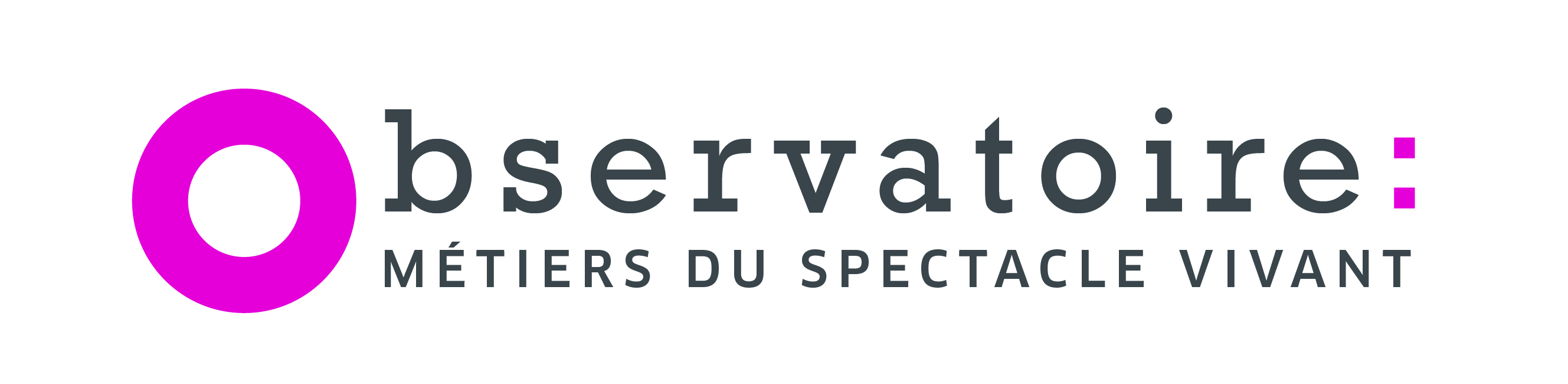 Métier :	 Chargé(e) de production  Faire le point sur ses compétencesUn outil de positionnement individuel pour réfléchir à son parcoursIdentifier ses atouts Quelles sont mes compétences les plus solides ? Mes capacités et mon expérience sont-elles reconnues ?Repérer ses lacunesQuelles compétences renforcer ? Dans quel(s) domaine(s) se perfectionner ? Préparer un recrutementMon profil correspond-il aux attendus ? Que mettre en avant dans ma candidature ? Se projeter dans l’avenir Vers quels autres métiers serait-il possible d’évoluer ? Quelles compétences valoriser dans le cas d’une reconversion ?Après ce positionnement, les possibilités pour aller de l’avant : - dialoguer avec l’employeur, notamment lors de l’entretien professionnel - se former pour actualiser ses compétences, se perfectionner, évoluer ou se reconvertir- effectuer une VAE (Validation des acquis de l’expérience) pour obtenir une certification- rencontrer un conseiller en évolution professionnelle (CEP)- faire un bilan de compétencesSelon votre situation, informez-vous auprès de l’Afdas, l’APEC, Pôle emploi, le réseau Cap emploi…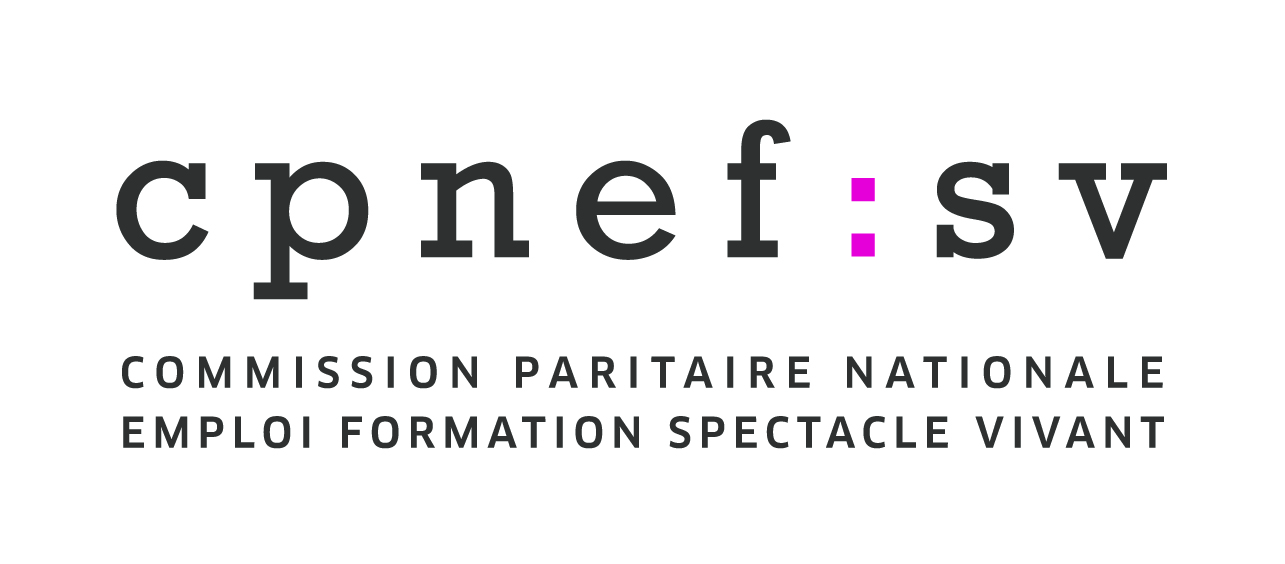 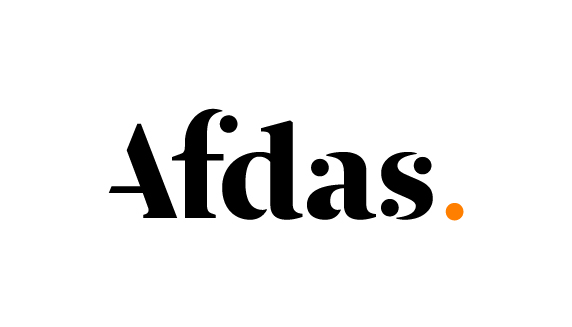 Faire le point sur ses compétences 		Chargé(e) de production -  Spectacle vivant(*) Les compétences spécifiques au spectacle vivant sont distinguées des compétences transversales qui sont mobilisées dans d’autres secteurs professionnels.(**) La liste des compétences est indicative et non exhaustive. Elle a été élaborée à partir des référentiels métiers de la CPNEF-SV / Observatoire prospectif des métiers (2015)Domaines de compétenceType de compétence (*)Type de compétence (*)Compétences requises (**)Compétences requises (**)Niveau de compétenceNiveau de compétenceNiveau de compétenceNiveau de compétenceNiveau de compétenceNiveau de compétenceNiveau de compétenceNiveau de compétenceDomaines de compétenceType de compétence (*)Type de compétence (*)Compétences requises (**)Compétences requises (**)non acquisnon acquisde basede baseintermédiaireintermédiairemaîtrisemaîtrisePilotage / stratégiePilotage / stratégieSpécifique au spectacle vivantSpécifique au spectacle vivantAnalyser ou étudier la faisabilité d’un projet de production.Analyser ou étudier la faisabilité d’un projet de production.Pilotage / StratégiePilotage / StratégieSpécifique au spectacle vivantSpécifique au spectacle vivantIdentifier les ressources humaines et les moyens techniques et matériels nécessaires à la réalisation du projet de productionIdentifier les ressources humaines et les moyens techniques et matériels nécessaires à la réalisation du projet de productionPilotage / stratégiePilotage / stratégieSpécifique au spectacle vivantSpécifique au spectacle vivantEvaluer une fiche technique de spectacle et en discuter avec les responsables techniques.Evaluer une fiche technique de spectacle et en discuter avec les responsables techniques.Pilotage / stratégiePilotage / stratégieSpécifique au spectacle vivantSpécifique au spectacle vivantNégocier des ajustements d’organisation et de moyens avec les parties prenantes du projet de production. Négocier des ajustements d’organisation et de moyens avec les parties prenantes du projet de production. Pilotage / StratégiePilotage / StratégieSpécifique au spectacle vivantSpécifique au spectacle vivantExpliciter les étapes, les moyens et les contraintes du projet et les communiquer auprès des parties prenantes du projet de production en vue de décisions adéquates.Expliciter les étapes, les moyens et les contraintes du projet et les communiquer auprès des parties prenantes du projet de production en vue de décisions adéquates.Suivi contrôleSuivi contrôleTransversal / tous secteursTransversal / tous secteursCréer et entretenir des relations avec l’ensemble des interlocuteurs concernés par le projet de productionCréer et entretenir des relations avec l’ensemble des interlocuteurs concernés par le projet de productionSuivi contrôleSuivi contrôleTransversal / tous secteursTransversal / tous secteursUtiliser des outils de suivi d’une activitéUtiliser des outils de suivi d’une activitéRéglementationRéglementationSpécifique au spectacle vivantSpécifique au spectacle vivantContribuer au respect des réglementations liées au spectacle vivant : droit social, règlements de sécurité, droit commercial, propriété intellectuelle…Contribuer au respect des réglementations liées au spectacle vivant : droit social, règlements de sécurité, droit commercial, propriété intellectuelle…Comptabilité / Budget / FinanceComptabilité / Budget / FinanceSpécifique au spectacle vivantSpécifique au spectacle vivantConstruire une grille budgétaire, analyser des budgets.Construire une grille budgétaire, analyser des budgets.Comptabilité / Budget / FinanceComptabilité / Budget / FinanceTransversal / tous secteursTransversal / tous secteursAppliquer les règles comptables liées à la nature juridique de son entreprise et à la nature des projets menésAppliquer les règles comptables liées à la nature juridique de son entreprise et à la nature des projets menésContractualisationContractualisationTransversal / tous secteursTransversal / tous secteursEtablir des contrats commerciaux, de propriété intellectuelleEtablir des contrats commerciaux, de propriété intellectuelleRHRHTransversal / tous secteursTransversal / tous secteursEtablir des contrats de travailEtablir des contrats de travailAdministratifAdministratifTransversal / tous secteursTransversal / tous secteursEffectuer des démarches administrativesEffectuer des démarches administrativesAdministratifAdministratifTransversal / tous secteursTransversal / tous secteursRemplir, classer, transmettre des documents administratifsRemplir, classer, transmettre des documents administratifsEnvironnement professionnelEnvironnement professionnelSpécifique au spectacle vivantSpécifique au spectacle vivantPosséder une culture artistique avérée Posséder une culture artistique avérée Environnement professionnelEnvironnement professionnelSpécifique au spectacle vivantSpécifique au spectacle vivantAssurer une veille sur les évolutions artistiques et techniques dans la (les) discipline(s) de son entrepriseAssurer une veille sur les évolutions artistiques et techniques dans la (les) discipline(s) de son entrepriseEnvironnement professionnelEnvironnement professionnelSpécifique au spectacle vivantSpécifique au spectacle vivantPour les projets internationaux, identifier les lieux ressources et rechercher les informations relatives aux réglementations des pays concernés liées au spectacle vivant Pour les projets internationaux, identifier les lieux ressources et rechercher les informations relatives aux réglementations des pays concernés liées au spectacle vivant Environnement professionnelEnvironnement professionnelSpécifique au spectacle vivantSpécifique au spectacle vivantIdentifier les parties prenantes impliquées ou à mobiliser dans le/s projet/s de production.Identifier les parties prenantes impliquées ou à mobiliser dans le/s projet/s de production.Relations publiquesRelations publiquesSpécifique au spectacle vivantSpécifique au spectacle vivantEntretenir un réseau d’artistes, de techniciens, de prestataires et le/s mobiliser selon les besoins.Entretenir un réseau d’artistes, de techniciens, de prestataires et le/s mobiliser selon les besoins.LanguesLanguesTransversal / tous secteursTransversal / tous secteursCommuniquer avec les parties prenantes du projet en une ou plusieurs languesCommuniquer avec les parties prenantes du projet en une ou plusieurs languesBureautiqueBureautiqueTransversal / tous secteursTransversal / tous secteursMaîtriser des logiciels de bureautique – a minima un tableur, un traitement de texte, une base de données –, un logiciel de gestion de projet, un logiciel spécifique de gestion de spectacles et des outils de communication numériqueMaîtriser des logiciels de bureautique – a minima un tableur, un traitement de texte, une base de données –, un logiciel de gestion de projet, un logiciel spécifique de gestion de spectacles et des outils de communication numérique